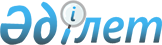 О внесении изменения в постановление Восточно-Казахстанского областного акимата от 2 сентября 2015 года № 224 "Об утверждении регламентов государственных услуг в сфере туризма"
					
			Утративший силу
			
			
		
					Постановление Восточно-Казахстанского областного акимата от 25 ноября 2019 года № 398. Зарегистрировано Департаментом юстиции Восточно-Казахстанской области 29 ноября 2019 года № 6327. Утратило силу постановлением Восточно-Казахстанского областного акимата от 20 августа 2020 года № 288
      Сноска. Утратило силу постановлением Восточно-Казахстанского областного акимата от 20.08.2020 № 288 (вводится в действие по истечении десяти календарных дней после дня его первого официального опубликования).

      Примечание ИЗПИ.

      В тексте документа сохранена пунктуация и орфография оригинала.
      В соответствии с пунктом 3 статьи 16 Закона Республики Казахстан от 15 апреля 2013 года "О государственных услугах", приказом Министра культуры и спорта Республики Казахстан от 18 апреля 2019 года № 105 "О внесении изменения в приказ Министра по инвестициям и развитию Республики Казахстан от 28 апреля 2015 года № 495 "Об утверждении стандартов государственных услуг в сфере туризма" (зарегистрированого в Реестре государственной регистрации нормативных правовых актов за номером 18599), Восточно-Казахстанский областной акимат ПОСТАНОВЛЯЕТ:
      1. Внести в постановление Восточно-Казахстанского областного акимата от 2 сентября 2015 года № 224 "Об утверждении регламентов государственных услуг в сфере туризма" (зарегистрированном в Реестре государственной регистрации нормативных правовых актов за номером 4161, опубликованное в Информационно-правовой системе "Әділет" в электронном виде 21 октября 2015 года, в газетах "Дидар" от 27 октября 2015 года, 29 октября 2015 года, "Рудный Алтай" от 26 октября 2015 года, 28 октября 2015 года) следующее изменение:
      регламент государственной услуги "Выдача лицензии на туристскую операторскую деятельность (туроператорская деятельность)", утвержденный указанным постановлением, изложить в новой редакции согласно приложению к настоящему постановлению.
      2. Управлению туризма и внешних связей области в установленном законодательством Республики Казахстан порядке обеспечить:
      1) государственную регистрацию настоящего постановления в территориальном органе юстиции;
      2) в течении десяти календарных дней после государственной регистрации настоящего постановления направление его копии на официальное опубликование в периодические печатные издания, распространяемые на территории области;
      3) размещение настоящего постановления на интернет-ресурсе акима Восточно-Казахстанской области после его официального опубликования.
      3. Контроль за исполнением настоящего постановления возложить на первого заместителя акима области.
      4. Настоящее постановление вводится в действие по истечении десяти календарных дней после дня его первого официального опубликования.  Регламент государственной услуги "Выдача лицензии на туристскую операторскую деятельность (туроператорская деятельность)" 1. Общие положения
      1. Услугодателем государственной услуги "Выдача лицензии на туристскую операторскую деятельность (туроператорская деятельность)" (далее – государственная услуга) является местный исполнительный орган области – государственное учреждение "Управление туризма и внешних связей Восточно-Казахстанской области" (далее – услугодатель).
      Прием заявления и выдача результата оказания государственной услуги осуществляется через веб-портал "электронного правительства" www.egov.kz, www.elicense.kz (далее-портал).
      2. Форма оказания государственной услуги: электронная.
      3. Результат оказания государственной услуги: лицензия, переоформленная лицензия на туристскую операторскую деятельность (туроператорская деятельность), либо мотивированный ответ об отказе в оказании государственной услуги в случаях и по основаниям, предусмотренным пунктом 10 стандарта государственной услуги "Выдача лицензии на туристскую операторскую деятельность (туроператорская деятельность)", утвержденного приказом Министра по инвестициям и развитию Республики Казахстан от 28 апреля 2015 года № 495 (зарегистрированного в Реестре государственной регистрации нормативных правовых актов за номером 11578) (далее – Стандарт).
      Форма предоставления результата оказания государственной услуги: электронная.
      Результат оказания государственной услуги направляется в "личный кабинет" в форме электронного документа, подписанного электронно-цифровой подписью (далее – ЭЦП) уполномоченного лица услугодателя. 2. Описание порядка действий структурных подразделений (работников) услугодателя в процессе оказания государственной услуги
      4. Основанием для начала процедур (действий) по оказанию государственной услуги является перечень документов, указанных в пункте 9 Cтандарта.
      5. Содержание процедур (действий), входящих в состав процесса оказания государственной услуги, длительность выполнения:
      действие 1 – специалист услугодателя проверяет на портале поступившие заявки, при поступлении регистрирует их в течении 30 (тридцати) минут;
      действие 2 - специалист услугодателя рассматривает поступившие документы, готовит результат оказания государственной услуги и направляет на подпись руководителю услугодателя в течение 4 (четырех) рабочих дней;
      действие 3 – руководитель услугодателя ознакамливается с поступившими документами, подписывает результат оказания государственной услуги и отправляет его услугополучателю в течение 1 (одного) часа.
      Срок оказания государственной услуги:
      выдача лицензии – не позднее 6 (шести) рабочих дней;
      переоформление лицензии – в течение 3 (трех) рабочих дней;
      переоформление лицензии при реорганизации в форме выделения, разделения юридического лица – лицензиата к другому юридическому лицу – не позднее 6 (шести) рабочих дней.
      6. Результатом оказания государственной услуги по действию 1, указанному в пункте 5 настоящего Регламента, является регистрация документов специалистом услугодателя, которое служат основанием для начала выполнения действия 2, указанного в пункте 5 настоящего Регламента.
      Результатом оказания государственной услуги по действию 2, указанному в пункте 5 настоящего Регламента, является отправка результата оказания государственной услуги на подпись руководителю услугодателя после рассмотрения их на соответствие перечня документов в пункте 9 Стандарта, которые служат основанием для начала выполнения действия 3, указанного в пункте 5 настоящего Регламента.
      Результатом оказания государственной услуги по действию 3, указанному в пункте 5 настоящего Регламента, является подписание результата оказания государственной услуги и его отправка услугополучателю. 3. Описание порядка взаимодействия структурных подразделений (работников) услугодателя в процессе оказания государственной услуги
      7. Перечень структурных подразделений (работников) услугодателя, которые участвуют в процессе оказания государственной услуги:
      1) специалист;
      2) руководитель.
      Специалист проверяет на портале поступившие запросы, регистрирует поступившие документы в течение 30 (тридцати) минут;
      Специалист рассматривает поступившие документы на их соответствие, готовит результат оказания государственной услуги и направляет на подпись руководителю услугодателя в течение 4 (четырех) рабочих дней;
      Руководитель ознакамливается с поступившими документами, подписывает их и отправляет услугополучателю через портал в течение 1 (одного) часа. 4. Описание порядка использования информационных систем в процессе оказания государственной услуги
      8. Описание порядка оказания государственной услуги через портал:
      1) услугополучатель осуществляет регистрацию на портале с помощью индивидуального идентификационного номера и (или) бизнес-идентификационного номера (далее – ИИН/БИН) и пароля (осуществляется для не зарегистрированных услугополучателей на портале);
      2) действие 1 – ввод услугополучателем ИИН/БИН и пароля (процесс авторизации) на портале для получения государственной услуги;
      3) условие 1 – проверка на портале подлинности данных о зарегистрированном услугополучателе через ИИН/БИН и пароль;
      4) действие 2 – формирование порталом сообщения об отказе в авторизации в связи с имеющимися нарушениями в данных услугополучателя;
      5) действие 3 – выбор услугополучателем государственной услуги, указанной в настоящем Регламенте, вывод на экран формы запроса для оказания государственной услуги и заполнение услугополучателем формы (ввод данных) с учетом ее структуры и форматных требований, прикрепление к форме запроса необходимых копий документов в электронном виде, указанных в Стандарте, а также выбор услугополучателем регистрационного свидетельства ЭЦП для удостоверения (подписания) запроса;
      6) условие 2 – проверка на портале срока действия регистрационного свидетельства ЭЦП и отсутствия в списке отозванных (аннулированных) регистрационных свидетельств, а также соответствия идентификационных данных (между ИИН/БИН, указанным в запросе и ИИН/БИН, указанным в регистрационном свидетельстве ЭЦП);
      7) действие 4 – формирование сообщения об отказе в запрашиваемой государственной услуге, в связи с не подтверждением подлинности ЭЦП услугополучателя;
      8) действие 5 – удостоверение запроса для оказания государственной услуги посредством ЭЦП услугополучателя и направление электронного документа (запроса) через шлюз "электронного правительства" (далее – ШЭП) в автоматизированное рабочее место (далее – АРМ) "региональный шлюз электронного правительства" (далее – РШЭП) для обработки услугодателем;
      9) действие 6 – регистрация электронного документа в АРМ РШЭП, в "личном кабинете" услугополучателя отображается статус о принятии запроса для оказания государственной услуги с указанием даты получения результата оказания государственной услуги;
      10) условие 3 – проверка (обработка) услугодателем соответствия приложенных услугополучателем документов, указанных в Стандарте, и основаниям для оказания государственной услуги;
      11) действие 7 – формирование сообщения об отказе в запрашиваемой государственной услуге в связи с имеющимися нарушениями в документах услугополучателя;
      12) действие 8 – получение услугополучателем результата государственной услуги (справка в форме электронного документа), сформированного порталом. Электронный документ формируется с использованием ЭЦП работника услугодателя.
      9. Описание порядка обращения и последовательности процедур (действий) услугодателя при оказании государственной услуги через портал отображено в диаграмме функционального взаимодействия информационных систем, задействованных в оказании государственной услуги, согласно приложению 1 к настоящему Регламенту.
      10. Подробное описание последовательности процедур (действий), взаимодействий структурных подразделений (специалистов) услугодателя в процессе оказания государственной услуги, а также описание порядка использования информационных систем в процессе оказания государственной услуги отражается в справочнике бизнес-процессов оказания государственной услуги, согласно приложению 2 к настоящему Регламенту. Диаграмма функционального взаимодействия информационных систем, задействованных в оказании государственной услуги через портал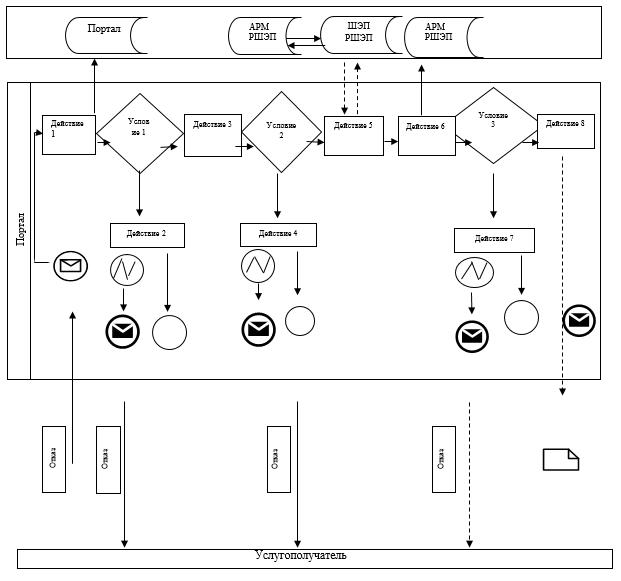  Условные обозначения: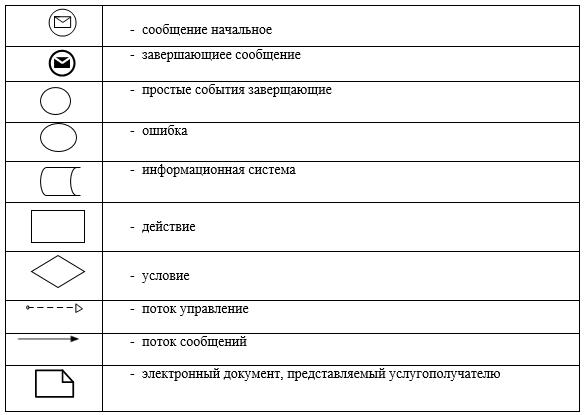  Справочник бизнес-процессов оказания государственной услуги "Выдача лицензии на туристскую операторскую деятельность (туроператорская деятельность)" на портале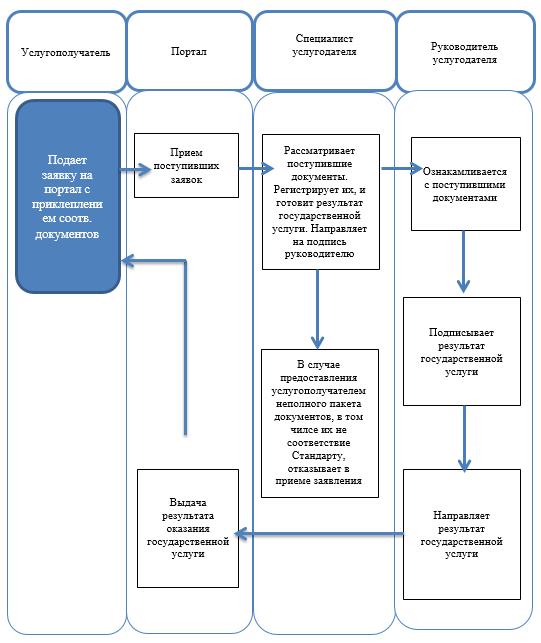  Условные обозначения: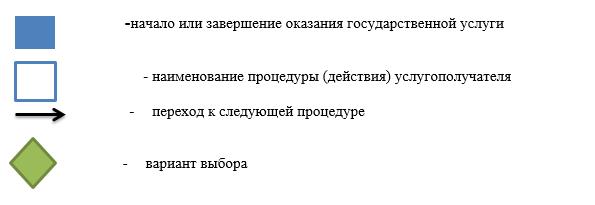 
					© 2012. РГП на ПХВ «Институт законодательства и правовой информации Республики Казахстан» Министерства юстиции Республики Казахстан
				
      Аким Восточно-Казахстанской области 

Д. Ахметов
Приложение к постановлению 
Восточно-Казахстанского 
областного акимата 
от "25" ноября 2019 года № 398Утвержден постановлением 
Восточно-Казахстанского 
областного акимата 
от 2 сентября 2015 года № 224Приложение 1 к регламенту 
государственной услуги 
"Выдача лицензии на 
туристскую операторскую 
деятельность (туроператорская 
деятельность)"Приложение 2 к регламенту 
государственной услуги 
"Выдача лицензии на 
туристскую операторскую 
деятельность (туроператорская 
деятельность)"